苍南县行政许可标准 (事项编码:010034300200253726602330327）陆生野生动物旅游观赏景点设立及展览、表演许可申请办事指南发布日期：年 月 日                        实施日期：年 月 日苍南县龙港镇农村发展服务局陆生野生动物旅游观赏景点设立及展览、表演许可申请办事指南一、受理范围设立以陆生野生动物为旅游、观赏景点或者举办陆生野生动物展览、表演和陆生野生动物标本展览的单位或者个人二、事项审查类型前审后批。三、审批依据  1、浙江省人民代表大会常务委员会 2004年7月30日《浙江省陆生野生动物保护实施条例》第二十九条浙江省人民政府 2012年9月24日《浙江省人民政府关于下放部分省级行政审批和管理事项的通知》（浙政发〔2012〕73号）四、受理机构苍南县龙港镇农村发展服务局五、决定机构苍南县龙港镇农村发展服务局六、数量限制无限制。七、申请条件1、具备申请资格、相关单位的同意或证明；
2、设立场所合理，设施安全可靠。八、申请材料目录纸质申请材料采用A4纸，手写材料应当字迹工整、清晰，复印件申请人均应签名、复印清晰、大小与原件相符。申请材料目录九、办理基本流程1.取号。申请人在排队叫号机取得办理顺序号。2.申请。申请人按顺序号到窗口提出申请，提交申请材料。3.受理。窗口人员核验申请材料，符合申请资格，并材料齐全、符合规定格式的当场出具《受理回执》。不符合受理条件的，当场出具《申请材料补正告知书》，或出具不予受理通知书。审查。部门在承诺时限内审查决定，予以通过的，签发通过决定，制作结果文书；不予通过的，出具不予通过决定书。5.告知结果及取证。窗口办结，通知申请人到窗口领取或邮寄办理结果。十、办结时限1、受理时限：申请材料齐全且符合法定形式的，予以受理。    2、法定办理时限：20个工作日3、承诺办理时限：20个工作日（公示、论证、整改的时间不计入承诺时限。若有上述情况，则取件时间顺延。十一、收费依据及标准不收费十二、审批证件审批证件行政许可决定书。十三、结果送达窗口领取或者快递送达。十四、咨询、投诉、行政复议或行政诉讼渠道申请人可通过电话、网上、窗口等方式进行咨询和审批进程查询。电话查询：0577-68621030；窗口查询：龙港镇行政审批服务中心二楼农村发展服务窗口。申请人可通过电话、网上等方式进行投诉。电话投诉：0577-59902558；申请人对本行政许可事项的办理结果有异议的，可依法申请行政复议或提起行政诉讼。十五、办公地址和时间十六、附件附件1：流程图附件2.《野生动物保护管理行政许可事项申请表》（空白表格及示例表格）附件1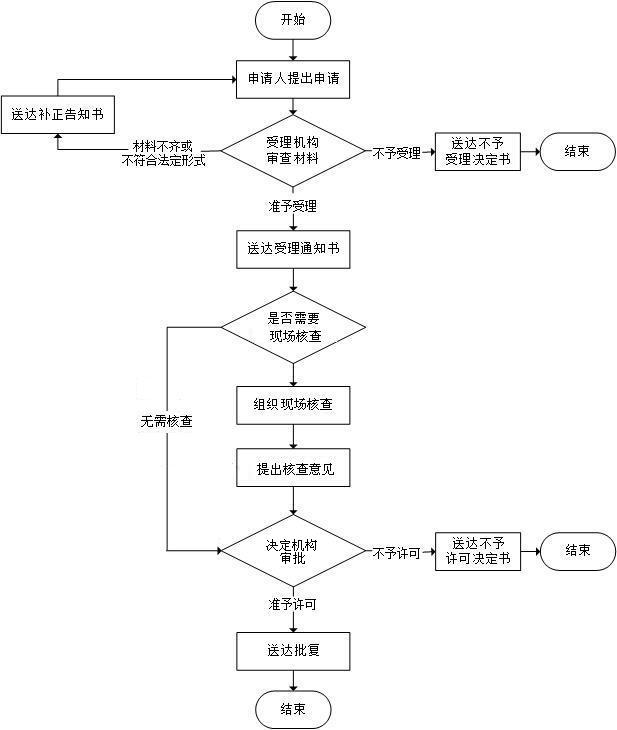 附件2野生动物保护管理行政许可事项申请表野生动物保护管理行政许可事项申请表材料名称要求原件（份/套）复印件
（份/套）纸质/电子版是否必要，何种情况需提供1. 行政许可事项申请表统一格式，A4纸，20纸质必要2. 申请人身份证明A4纸复印加盖单位公章02纸质必要3. 动物合法来源证明A4纸复印加盖单位公章02纸质必要4. 场地使用权证明A4纸复印加盖单位公章02纸质必要5. 安全防逃逸管理措施及应急预案A4纸复印加盖单位公章。20纸质必要6. 展演协议A4纸复印加盖单位公章。02纸质非必要(展览、表演许可需要提供）7.可行性报告统一格式，A4纸02纸质非必要(旅游观赏景点设立许可需要提供服务窗口联系电话办公时间交通指引龙港行政审批中心二楼农村发展服务窗口0577-68621030冬令：上午8:30—11:30，下午14:00—17:00；夏令：上午8:30—11:30，下午14:30—17:30；星期一至星期五（节假日除外）。苍南县龙港镇柳南路申请单位名称申请单位名称申请单位名称地址、邮编及电话地址、邮编及电话地址、邮编及电话法定代表人姓名法定代表人姓名法定代表人姓名身份证明类型及号码身份证明类型及号码身份证明类型及号码申请事由涉及物种涉及物种涉及物种涉及物种涉及物种涉及物种涉及物种涉及物种涉及物种中文名中文名拉丁学名拉丁学名拉丁学名保护级别保护级别保护级别数量附件材料注：列明本申请所附的各项材料。注：列明本申请所附的各项材料。注：列明本申请所附的各项材料。注：列明本申请所附的各项材料。注：列明本申请所附的各项材料。注：列明本申请所附的各项材料。注：列明本申请所附的各项材料。注：列明本申请所附的各项材料。承诺：申请提交的材料真实合法有效，并对填报申请材料实质内容的真实性负责。申请人：年月日承诺：申请提交的材料真实合法有效，并对填报申请材料实质内容的真实性负责。申请人：年月日承诺：申请提交的材料真实合法有效，并对填报申请材料实质内容的真实性负责。申请人：年月日承诺：申请提交的材料真实合法有效，并对填报申请材料实质内容的真实性负责。申请人：年月日承诺：申请提交的材料真实合法有效，并对填报申请材料实质内容的真实性负责。申请人：年月日联系人姓名承诺：申请提交的材料真实合法有效，并对填报申请材料实质内容的真实性负责。申请人：年月日承诺：申请提交的材料真实合法有效，并对填报申请材料实质内容的真实性负责。申请人：年月日承诺：申请提交的材料真实合法有效，并对填报申请材料实质内容的真实性负责。申请人：年月日承诺：申请提交的材料真实合法有效，并对填报申请材料实质内容的真实性负责。申请人：年月日承诺：申请提交的材料真实合法有效，并对填报申请材料实质内容的真实性负责。申请人：年月日联系电话、传真承诺：申请提交的材料真实合法有效，并对填报申请材料实质内容的真实性负责。申请人：年月日承诺：申请提交的材料真实合法有效，并对填报申请材料实质内容的真实性负责。申请人：年月日承诺：申请提交的材料真实合法有效，并对填报申请材料实质内容的真实性负责。申请人：年月日承诺：申请提交的材料真实合法有效，并对填报申请材料实质内容的真实性负责。申请人：年月日承诺：申请提交的材料真实合法有效，并对填报申请材料实质内容的真实性负责。申请人：年月日通讯地址申请单位名称申请单位名称申请单位名称杭州市*****公司杭州市*****公司杭州市*****公司杭州市*****公司杭州市*****公司杭州市*****公司地址、邮编及电话地址、邮编及电话地址、邮编及电话杭州市江干区**路**号，310000，12345678杭州市江干区**路**号，310000，12345678杭州市江干区**路**号，310000，12345678杭州市江干区**路**号，310000，12345678杭州市江干区**路**号，310000，12345678杭州市江干区**路**号，310000，12345678法定代表人姓名法定代表人姓名法定代表人姓名李四身份证明类型及号码身份证明类型及号码身份证3301***********身份证3301***********身份证3301***********申请事由我公司与****马戏团合作，拟于2014年5月30日—2014年6月5日在杭州市**区**地点开展野生动物表演。我公司与****马戏团合作，拟于2014年5月30日—2014年6月5日在杭州市**区**地点开展野生动物表演。我公司与****马戏团合作，拟于2014年5月30日—2014年6月5日在杭州市**区**地点开展野生动物表演。我公司与****马戏团合作，拟于2014年5月30日—2014年6月5日在杭州市**区**地点开展野生动物表演。我公司与****马戏团合作，拟于2014年5月30日—2014年6月5日在杭州市**区**地点开展野生动物表演。我公司与****马戏团合作，拟于2014年5月30日—2014年6月5日在杭州市**区**地点开展野生动物表演。我公司与****马戏团合作，拟于2014年5月30日—2014年6月5日在杭州市**区**地点开展野生动物表演。我公司与****马戏团合作，拟于2014年5月30日—2014年6月5日在杭州市**区**地点开展野生动物表演。涉及物种涉及物种涉及物种涉及物种涉及物种涉及物种涉及物种涉及物种涉及物种中文名中文名拉丁学名拉丁学名拉丁学名保护级别保护级别保护级别数量猕猴猕猴Macaca mulattaMacaca mulattaMacaca mulatta国Ⅱ级国Ⅱ级国Ⅱ级5只非洲狮非洲狮Panthera leo，Panthera leo，Panthera leo，附录Ⅱ附录Ⅱ附录Ⅱ2只附件材料1、营业执照、法人身份证2、动物合法来源证明3、安全防逃逸管理措施及应急预案4、展演协议5、场地使用权证明1、营业执照、法人身份证2、动物合法来源证明3、安全防逃逸管理措施及应急预案4、展演协议5、场地使用权证明1、营业执照、法人身份证2、动物合法来源证明3、安全防逃逸管理措施及应急预案4、展演协议5、场地使用权证明1、营业执照、法人身份证2、动物合法来源证明3、安全防逃逸管理措施及应急预案4、展演协议5、场地使用权证明1、营业执照、法人身份证2、动物合法来源证明3、安全防逃逸管理措施及应急预案4、展演协议5、场地使用权证明1、营业执照、法人身份证2、动物合法来源证明3、安全防逃逸管理措施及应急预案4、展演协议5、场地使用权证明1、营业执照、法人身份证2、动物合法来源证明3、安全防逃逸管理措施及应急预案4、展演协议5、场地使用权证明1、营业执照、法人身份证2、动物合法来源证明3、安全防逃逸管理措施及应急预案4、展演协议5、场地使用权证明承诺：申请提交的材料真实合法有效，并对填报申请材料实质内容的真实性负责。申请人：年月日承诺：申请提交的材料真实合法有效，并对填报申请材料实质内容的真实性负责。申请人：年月日承诺：申请提交的材料真实合法有效，并对填报申请材料实质内容的真实性负责。申请人：年月日承诺：申请提交的材料真实合法有效，并对填报申请材料实质内容的真实性负责。申请人：年月日承诺：申请提交的材料真实合法有效，并对填报申请材料实质内容的真实性负责。申请人：年月日联系人姓名联系人姓名张三张三承诺：申请提交的材料真实合法有效，并对填报申请材料实质内容的真实性负责。申请人：年月日承诺：申请提交的材料真实合法有效，并对填报申请材料实质内容的真实性负责。申请人：年月日承诺：申请提交的材料真实合法有效，并对填报申请材料实质内容的真实性负责。申请人：年月日承诺：申请提交的材料真实合法有效，并对填报申请材料实质内容的真实性负责。申请人：年月日承诺：申请提交的材料真实合法有效，并对填报申请材料实质内容的真实性负责。申请人：年月日联系电话、传真联系电话、传真  12345678，12345679  12345678，12345679承诺：申请提交的材料真实合法有效，并对填报申请材料实质内容的真实性负责。申请人：年月日承诺：申请提交的材料真实合法有效，并对填报申请材料实质内容的真实性负责。申请人：年月日承诺：申请提交的材料真实合法有效，并对填报申请材料实质内容的真实性负责。申请人：年月日承诺：申请提交的材料真实合法有效，并对填报申请材料实质内容的真实性负责。申请人：年月日承诺：申请提交的材料真实合法有效，并对填报申请材料实质内容的真实性负责。申请人：年月日通讯地址通讯地址杭州市江干区**路**号杭州市江干区**路**号